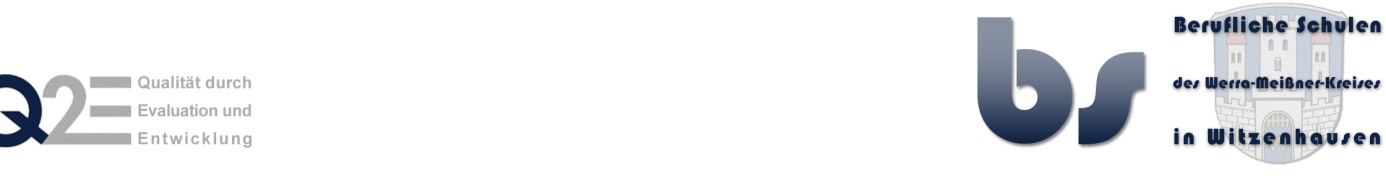 BeschwerdeerfassungBeschwerdeführer/inBeziehung zur Schule Eltern	 Schüler/in		 Studierende	 Betrieb	 Sonstige_____BeschwerdeDatum/Unterschrift des Beschwerdeführers: _______________________________Stand: 06/2017 FraName:Vorname:Telefon-Nr./Email:Schulform/KlasseDatum/Uhrzeit:Beschwerdeinhalt:Welche Lösung wünscht der Beschwerdeführer?